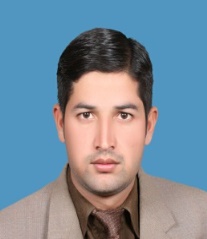 CAREER OBJECTIVE: Seeking a challenging position in a dynamic organization in order to get more exposure and growth opportunities to enhance skill and knowlTo play a positive and active role in society and be a positive influence on the individuals.PROFESSIONAL WORK EXPERIENCE: Organization:			Jolta Technologies Islamabad, Pakistan                     Tenure:				2013 – 2014Designations:			Graphic Designer Responsibilities:			Creating design solutions that have a visual impact.My role involves listening to clients and understanding their needs before making design decisions.Designing huge variety of products and activities, such as logos, advertising, magazines, posters, business cards, product packaging, exhibitions and displays, letterheads, banners, corporate communications and corporate identity, i.e. giving organization a visual 'brand'.Can adjust in any situation that is pressure, over load, individually or in team as well. Microsoft Certified solution Expert (MCSA,MCSE)Installing and Configuring Windows Server 2012.Administering Windows Server 2012.Configuring Advanced Windows Server 2012 Services.Designing and Implementing a Server Infrastructure.Implementing an Advanced Server Infrastructure.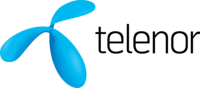 Organization:			Telenor Telecom (As du in Dubai)                                      Tenure:				June 2009 – August 2010                                                            Designations:			Customer Relation Officer (CRO)Responsibilities:			Manage customer arrivals to maximize relationship building opportunities.Improving the overall customer relationship, delivering reliable administrative support and customer service. Acknowledging customers promptly and treating them in a courteous manner.After Achieving the targets of company and giving great business to company I was  promoted up as Team Leader and I got Customer Relation Manager Designation. Then I left job from that company due to higher studies.                                                  DATABASE MANAGEMENT:Looking at and Analyzing Data.Navigating Database Software.Data Integrity.Managing Accounts and Files.Database Design and Planning. SOFTWARES:Hyper V-Manager, VM WareAdobe illustrator, PhotoshopWord Press websites.ACADEMIC EDUCATION:					EXAMINING BODY:					YEARBachelor  (Software Engineer )	Mirpur University Of Sciences & Technology			2014Intermediate (Pre-Engineering)              Board of Intermediate & Secondary Education Mirpur    	2009Matriculation (Sciences)                           Board of Intermediate & Secondary Education Mirpur              2006 MCSE , MCSA			Microsoft Certified solution expert				2016COMMUNICATION AND INTERPERSONAL SKILLS:Outstanding command over verbal and non-verbal communicative & interpersonal skills.Strong organizational, managerial, problem solving, interpersonal and negotiation skills.Confidently able to work independently or in a team to deal effectively with educators & employees.Flair to organize & prioritize tasks to meet deadlines.Ability to manage multiple projects with minimal supervision.Have a good level command over English and Urdu Languages.SKILLS: Microsoft certified solution expert windows server2012 R2.Ms Office.Packet Tracer.Computer Networks & Communications including Routers & Switches.Installation, configuration and maintenance of computer software and programs.Installation, configuration and using of devices like printers and scanners.INTERESTS AND HOBBIES:Hobbies include anything to do in arts, music, reading historical books, and all religious books. Enjoy and actively participate in a wide variety of sports, games, and creative activities.PERSONAL INFORMATION:Date of Birth		:	1st of  March , 1991Nationality                           :               PakistaniReligion			: 	Islam